Единый государственный экзамен по ХИМИИ Инструкция  по выполнению работыЭкзаменационная работа состоит из двух частей, включающих в себя35 заданий. Часть 1 содержит 29 заданий с кратким ответом, часть 2 содержит 6 заданий с развёрнутым ответом.На выполнение экзаменационной работы по химии отводится  3,5 часа (210 минут).Ответом к заданиям части 1 является последовательность цифр или число. Ответ запишите по приведённым ниже образцам в поле ответа в тексте работы, а затем перенесите в бланк ответов  №  1. Последовательность цифр в заданиях 1—26 запишите без пробелов, запятыхИ  ДЈЭНИX     ДОПOЛHИTeЛЬHЫX  СИМВOПOB.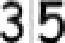 Определите,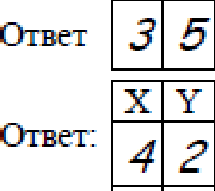 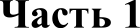 атомам   каких   из   указанных   в   ряду   элементов   в  основномt2	состоянии    доэлектрона.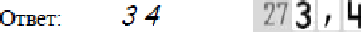 завершения   внешнего   электронного   слоя   недостаёт  одногоОтветы к заданиям 30—35 включают в себя подробное описание всего хода выполнения задания. В бланке ответов № 2 укажите номер задания и запишите его полное решение.Все	бланки	EFЭ	заполняются	яркими	чёрными	чернилами.Допускается использование гелевой, капиллярной или перьевой ручек.При выполнении заданий можно пользоваться черновиком. Записи в черновике не учитываются при оценивании работы.При выполнении работы используйте Периодическую систему химических элементов Д.И. Менделеева; таблицу растворимости солей, кислот и оснований в воде, электрохимический ряд напряжений металлов. Эти сопроводительные материалы прилагаются к тексту работы.Для вычислений используйте непрограммируемый калькулятор. Баллы,  полученные  Вами  за  выполненные  задания, суммируются.Постарайтесь выполнить как можно больше заданий и набрать наибольшее количество баллов.Желаем успеха.!Запишите в поле ответа номера выбранных элементов.Ответ: 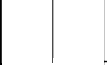 Из указанных в ряду химических элементов выберите три элемента, которые в Периодической системе химических элементов Д.И. Менделеева находятся в одном периоде.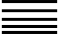 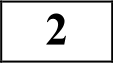 Расположите  эти элементы  в порядке  усиления  основных  свойств образуемых   	ИМИ  ОКСИДОВ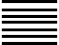 Запишите	в	поле	ответа	номера	выбранных	элементов	в	нужной   	последовательности.	                                                                                                     Ответ: 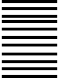 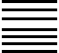 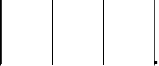 зИз		указанных в ряду элементов выберите два элемента, которые  в соединениях    	          не проявляют  отрицательной  степень окисления.	 	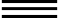 Запишите в поле ответа номера выбранных элементов.	 	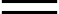 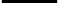 Ответ: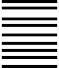 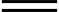 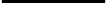 4Из		предложенного   перечня   выберите   два   вещества,   в молекулах  которых присутствует ковалентная полярная связь.бромбромоводородазотаммиакбелый фосфорбИз		предложенного  перечня  выберите взаимодействует оксид кремния(ІV).хлороводород (p-p)карбонат кальцияфтороводородная кислотасерная кислота (p-p)оксид cepы(VI)два   вещества,   с  каждым   из которыхЗапишите в поле ответа номера выбранных веществ.Ответ: 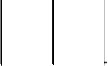 Остановите соответствие между названием вещества и классом/группой, к которому(-ой) это вещество принадлежит: к каждой позиции, обозначенной буквой, подберите соответствующую позицию из  второго  столбца, обозначенную  цифрой.Запишите в поле ответа номера выбранных веществ.Ответ: 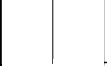 7 ихромат натрия прореагировал с гидроксидом натрия. Полученное вещество Х обработали серной кислотой, из образовавшегося раствора выделили вещество У оранжевого цвета. Из предложенного перечня выберите вещества Х  и  У, которые соответствуют приведенному описанию.НАЗВАНИЕ  ВЕЩЕСТВАА)   гидроксид cepы(VI)Б) оксид азота(V) В) оксид кальцияКЛАСС/ГРУПНАоснованиякислотыамфотерные оксидыосновные оксидыкислотные оксидынесолеобразующие оксидыNa2Cr2O7Na  Cr  4NaCrONa [Сг(ОН) б]Na2SO4Запишите в таблицу номера выбранных веществ под  соответствующими буквами.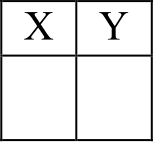 Ответ:Запишите в таблицу выбранные цифры под соответствующими буквами.Ответ:8Установите соответствие между формулой вещества и реагентами, с каждым из которых это вещество может взаимодействовать: к каждой позиции, обозначенной буквой, подберите соответствующую позицию, обозначенную цифрой.Задана следующая схема превращений веществ: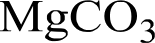 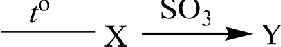 Определите, какие из указанных веществ являются веществами Х и У.ФОРМУЛА ВЕЩЕСТВАА)	красн.)   2 3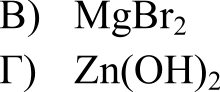 PEAFEHTЫHCl, NaOH, CaO)   NaOH, Na РО4, Cl,)    HNO , HCl, ClО„  NaOH, HNO,S, HCl,    2сульфат магниясульфит магниясульфид магнияоксид магниякарбид магнияЗапишите в таблицу номера выбранных веществ под  соответствующими буквами.Запишите в таблицу выбранные цифры под соответствующими буквами. Ответ:9Установите соответствие между реагирующими веществами и продуктами,  которые образуются при взаимодействии этих веществ: к каждой позиции, обозначенной   буквой,   подберите   соответствующую  позицию, обозначеннуюОтвет:     Х   УОстановите соответствие между формулой вещества и его названием: к каждой позиции, обозначенной буквой, подберите соответствующую позицию  из второго столбца, обозначенную цифрой.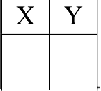 ФОРМУЛА ВЕЩЕСТВА	НАЗВАНИЕ  ВЕЩЕСТВАцифрой.РЕАFИРУЮЩИЕ ВЕЩЕСТВАА)   К[Al(OH)4] И избыток SOzБ) K[Al(OH)4] И избыток HzSПРОДУКТЫ РЕАКЦИИ     Al(OH)  , KHS и Hz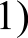 2)   Al(OH)„  К 2Ѕ И H2!)	Al(OH)3 И KHS  зА)   СОН,—CH=CH 2Б) C6H,—C2H, В)  С6Н,—СН3изопропилбензолпропилбензолэтилбензолбензолтолуолстиролВ) К [Zn(OH)4] и избыток  СО Г)   К [Zn(OH)4] и избыток HIS4)   Zn(OH) , KHS и НЛО»  ZnS, KHS и НЛО6)     Zп(OH)   и KHCOЗапишите в таблицу выбранные цифры под соответствующими буквами.Ответ:Запишите в таблицу выбранные цифры под соответствующими буквами.Ответ:Из   предложенного	перечня   выберите	два   вещества,	которые	являются структурными изомерами диэтиламина.3-аминобутановая кислотатриметиламиндиметилэтиламин2-аминобутандиметиланилинЗапишите в поле ответа номера выбранных веществОтвет: 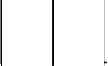 Из предложенного перечня выберите два вещества, которые взаимодействуют с бромной водой.этинбензолИз предложенного перечня выберите два вещества, которые взаимодействуют с соляной кислотой.анилинглицин	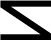 фенолтолуолнитробензолЗапишите в поле ответа номера выбранных веществ.Ответ: Установите соответствие между химической реакцией и органическим веществом, преимущественно образующимся в этой реакции: к каждой позиции, обозначенной буквой, подберите соответствующую позицию, обозначенную цифрой.толуолпропенизобутанЗапишите в поле ответа номера выбранных веществ.Ответ: 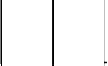 Из	предложенного	перечня	выберите	два	вещества,	которые	е взаимодейст вvют с пропионовой кислотой.хлормедьоксид кремния(ІV)РЕАКЦИЯА)		гидрирование пропилена гидратация пропина изомеризация бутана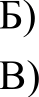      дегидрирование бутана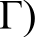 ПРОДУКТ  РЕАКЦИИ2—метилпропанпропанол-2бутадиен-1,3ацетонпропанпропанальаммиаккислородЗапишите в поле ответа номера выбранных веществ. Ответ: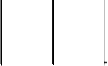 Запишите в таблицу выбранные цифры под соответствующими буквами.Ответ: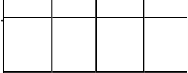 Остановите соответствие между схемой реакции и веществом Х, принимающим в ней участие: к каждой позиции, обозначенной буквой, подберите соответствующую позицию, обозначенную цифрой.Из предложенного перечня выберите два вещества, которые вступают в окислительно-восстановительную реакцию с раствором гидроксида натрия.1)   кремнийCXEMA  РЕАКЦИИА)	Х + HCl ———г CH COOHэтанВЕЩЕСТВО Хоксид алюминия	оксид азота(ІV)Б)	Х + HCl --—г CI-IзCJ-I2ClВ)	нагревание  Х с конц. Н2Ѕ   4CH  2'  CH 2нагревание Х с Си(ОН)2 --—г СИ COOHэтанолформальдегидацетонацетальдегидацетат калиягидроксид цинкахлорная кислотаЗапишите в поле ответа номера выбранных веществ.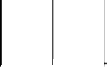 Ответ:Запишите в таблицу выбранные цифры под соответствующими буквами.Ответ:Задана следующая схема превращений веществ:Н 2О, Hg2+этилен	Х	ацетилен	УОпределите, какие из указанных веществ являются веществами Х и У.хлорэтанэтанолэтаналь1,2-дибромэтан1,1-дихлорэтанЗапишите в таблицу номера выбранных веществ под соответствующими буквами.  Из предложенного перечня выберите два внешних воздействия, которые приведут   к  увеличению   скорости   химической   реакции   цинка  с соляной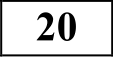 кислотой.увеличениеконценіраииикислотыувеличениедавленииуменьшение  давленияуменьшение  температурыизмельчение цинкаЗапишите в поле ответа номера выбранных внешних воздействий.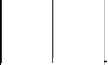 Ответ:Х	У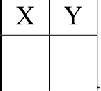 Ответ:2Установите соответствие между схемой реакции и изменением степени окисления восстановителя в этой реакции: к каждой позиции, обозначенной буквой, подберите соответствующую позицию, обозначенную цифрой.2Установите соответствие между формулой соли и средой её водного раствора: к каждой позиции, обозначенной буквой, подберите соответствующую позицию, обозначенную цифрой.CXEMA РЕАКЦИИ	ИЗМЕНЕНИЕ СТЕПЕНИ ОКИСЛЕНИЯВОССТАНОВИТЕЛЯФОРМУЛА СОЛИ А)  ZnSO4Б)   CsBrСРЕДА PACTBOPAщелочнаякислаяА)    Zп + KNO   + КОН + H2—--г K2[ZП(OH)4] + NH1) —3 --—г 02) —1 --—г 0В)   Rb СОF)  NH4ЙlнейтральнаяБ) CaH2 + Н2Ѕ —-—г CaS + H2В)  S + КОН —--г К 2Ѕ + K2SO  + Н2О3)  0 --—г +24)  0 --—г +45)  +2 --—г +46)   +4 ---г +6Запишите в таблицу выбранные цифры под соответствующими буквами. Ответ:2Установите соответствие между способом воздействия на равновесную системуЗапишите в таблицу выбранные цифры под соответствующими буквами.Ответ:CaCO3(„)	*   CaO(„) + С   2(.)—  Q.и смещением химического равновесия в результате этого воздействия: к каждой позиции, обозначенной буквой, подберите соответствующую позицию, обозначенную цифрой.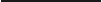 2Установите соответствие между формулой соли и продуктом, образующимся на инертном аноде при электролизе её водного раствора: к каждой позиции, обозначенной буквой, подберите соответствующую позицию, обозначенную цифрой.ВОЗДЕЙСТВИЕ НА СИСТЕМУА) увеличение концентрации 1) углекислого газа	2)СМЕЩЕНИЕ ХИМИЧЕСКОГО РАВНОВЕСИЯв сторону прямой реакциив сторону обратной реакцииА)  AlBrФОРМУЛА СОЛИПРОДУКТ НА АНОДЕClБ)   добавление катализатора	3) В)   уменьшение температурыF)   понижение давленияпрактически не смещаетсяБ)  Rb2S   4 В) Hg(NO,) Г)  AuCl3О)   Нз4)   Br6)   NO,Запишите в таблицу выбранные цифры под соответствующими буквами. Ответ:Запишите в таблицу выбранные цифры под соответствующими буквами. Ответ:2Установите соответствие между двумя веществами и признаком реакции, протекающей между ними: к каждой позиции, обозначенной буквой, подберите соответствующую позицию, обозначенную цифрой.ВЕЩЕСТВА	ПРИЗНАК РЕАКЦИИА)   толуОл и КМп   4 (Н")	1)     образование  синего осадкаБ)    CH соон И K2CO	2)    обесцвечивание раствораВ)   бутаналь и Си(ОН)2	3)    выделение газаF)    фенол и бромная вода	4)   образование	кирпично-красного осадка    образование белого осадка и обесцвечивание раствора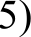 Запишите в таблицу выбранные цифры под соответствующими буквами.Ответ:236 Остановите соответствие между названием вещества и основной областью применения этого вещества: к каждой позиции, обозначенной буквой, подберите соответствующую позицию, обозначенную цифрой.НАЗВАНИЕ ВЕЩЕСТВА	ОБЛАСТЬ  ПРИМЕНЕННЯЗапишите в таблицу выбранные цифры под соответствующими буквами. Ответ:237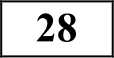 239Смешали 70 г раствора с массовой долей нитрата натрия 30% и 130 г раствора этой же соли с массовой долей 20%. Вычислите массовую долю соли в полученном растворе.Ответ: 	% (Запишите число с точностью до десятых.)Определите объём (н.у.) газа, который образуется при взаимодействии 50 л (н.у.) оксида углерода(ІІ) с избытком кислорода.Ответ: 	л (Запишите число с точностью до целых.)При растворении сульфида железа(ІІ) в избытке разбавленной серной  кислоты выделилось 11,2 л (н.у.) газа. Определите массу сульфида железа(ІІ) вступившего в реакцию.Ответ: 	г (Запишите число с точностью до целых.)Единый государственный экзамен, 2018 г.Тренировочный вариант №4 от 23.10.2017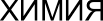 8 / 14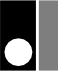 Часть 2Из предложенного перечня веществ выберите вещества, между которыми может протекать окислительно-восстановительная реакция. В ответе запишите уравнение только одной из возможных окислительно-восстановительных реакций. Составьте электронный баланс, укажите окислитель и восстановитель в этой реакции.Из предложенного перечня веществ выберите вещества, между которыми может протекать реакция ионного обмена. Запишите молекулярное, полное и сокращённое ионное уравнения только одной из возможных реакций.Аммиак пропустили над нагретым оксидом меди(ІІ). Полученное твёрдое вещество прореагировало при нагревании с оксидом азота(ІV). Твердый продукт реакции растворили в соляной кислоте. К образовавшемуся раствору добавили иодид калия, при этом наблюдали образование осадка и изменение цвета раствора.Напишите уравнения четырёх описанных реакций.Напишите уравнения реакций, с помощью которых можно осуществить следующие превращения: Смесь сульфида алюминия и алюминия обработали водой, при этом выделилось 6,72 л (н.у.) газа. Если эту же смесь растворить в избытке раствора гидроксида натрия, то выделится 3,36 л (н.у.) газа. Определите массовую долю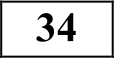 алюминия в исходной смеси.В ответе запишите уравнения реакций, которые указаны в условии задачи, и приведите все необходимые вычисления (указывайте единицы измерения искомых физических величин). При сгорании некоторого амина получили 17,92 л (н.у.) углекислого газа, 25,2 мл воды и 4,48 л (н.у.) азота. Известно, что этот амин не может быть получен восстановлением нитросоединения водородом в присутствии катализатора.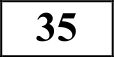 На основании данных условия задания:произведите вычисления, необходимые для установления молекулярной формулы органического вещества и запишите молекулярную формулу исходного органического вещества;составьте структурную формулу этого вещества, которая однозначно отражает порядок связи атомов в его молекуле;напишите уравнение реакции этого вещества с хлорэтаном.этилат натрияН 2О--  X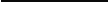 К 2СГ2  7› H 2SO 4»•	•	х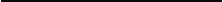 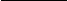 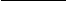 ДИВИНИЈІ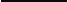     изб.  Вг2	2При написании уравнений реакций используйте структурные формулы органических веществ.Система оценивания  экзаменационной работы  по химииЧасть 1За правильный ответ на каждое из заданий 1—6, 11—15, 19-21, 26—29ставится 1 балл.Задание считается выполненным верно, если экзаменуемый дал правильный ответ в виде последовательности цифр или числа с заданной степенью точности.Задания 7—10, 16—18, 22—25 считаются выполненными верно, если правильно указана последовательность цифр.За полный правильный ответ в заданиях 7—10, 16—18, 22—25 ставится 2 балла; если допущена одна ошибка — 1 балл; за неверный ответ (более одной ошибки) или его отсутствие — 0 баллов.Частъ 2Критерии оценивания  заданий с развёрнутым  ответом  Из предложенного перечня веществ выберите вещества, между которыми может протекать окислительно-восстановительная реакция. В  ответе запишите уравнение только одной из возможных окислительно- восстановительных реакций. Составьте электронный баланс, укажите окислитель и восстановитель в этой реакции.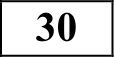 Из предложенного перечня веществ выберите вещества, между которыми может протекать реакция ионного обмена. Запишите молекулярное, полное и сокращённое ионное уравнения только одной из возможных реакций.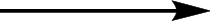 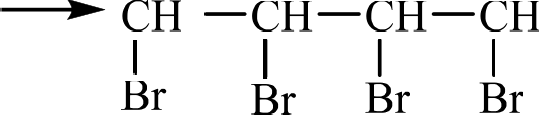 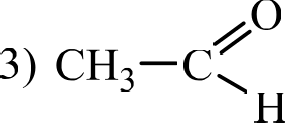    Аммиак пропустили над нагретым оксидом меди(11). Полученное твёрдое вещество   прореагировало  при  нагревании  с  оксидом   азота(ІV).  Твердый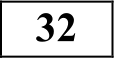 продукт реакции растворили в соляной кислоте. К образовавшемуся раствору добавили иодид калия, при этом наблюдали образование осадка и изменение цвета раствора.Напишите уравнения четырёх описанных реакций   Напишите уравнения реакций, с помощью которых можно осуществить следующие  превращения: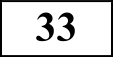 HNO	К 2ЙГ2    7 H 2	4этилат  натрия    	>   Х	этаналь 	Xi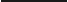 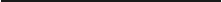 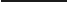 изб. Вг2дивипил	X2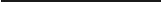 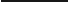 При написании уравнений реакций используйте структурные формулы органических веществ.Примечание. Допустимо использование структурных формул разного вида (развёрнутой, сокращённой, скелетной), однозначно отражающих порядок связи атомов и взаимное расположение заместителей и функциональных групп в молекуле органического вещества.Смесь сульфида алюминия и алюминия обработали водой, при этом выделилось 6,72 л (н.у.) газа. Если эту же смесь растворить в избытке раствора гидроксида натрия, то выделится 3,36 л (н.у.) газа. Определите массовую долю алюминия в исходной смеси.В ответе запишите уравнения реакций, которые указаны в условии задачи, и приведите все необходимые вычисления (указывайте единицы измерения искомых физических величин).Примечание. В случае, когда в ответе содержится ошибка в вычислениях в одном из трёх элементов (втором, третьем или четвёртом), которая привела к неверному ответу, оценка за выполнение задания снижается только на 1 балл.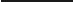 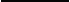 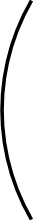 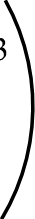 При сгорании некоторого амина получили 17,92 л (н.у.) углекислого  газа, 25,2 мл воды и 4,48 л (н.у.) азота. Известно, что этот амин не может быть получен восстановлением нитросоединения водородом в присутствии катализатора.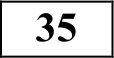 На основании данных условия задания:произведите вычисления, необходимые для установления молекулярной формулы органического вещества и запишите молекулярную формулу исходного органического вещества;составьте структурную формулу этого вещества, которая однозначно отражает порядок связи атомов в его молекуле;напишите уравнение реакции этого вещества с хлорэтаном.А)Б)В)анилин этиленгликоль уксусная кислота1)2)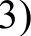 является компонентом автомобильных антифризов и тормозных жидкостейиспользуется для газовой сварки металловявляется сырьем для производствакрасителей4)используется как газообразное5)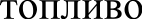 используется в пищевой промышленностиСОСТАВИТЕЛЪ ВАРИАНТА:СОСТАВИТЕЛЪ ВАРИАНТА:ФИО:Ермолаев Иван СергеевичПредмет: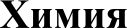 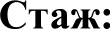 С 2010 годаОбразование:Выпускник  химического факультетаМГУ им. М.В. ЛомоносоваАккаунт BE:https://vk.com/rc1circuit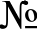 заданияОтвет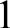 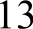 225434542452546231163512341314142315121913201521324263152723,528SO2944Содержание верного ответа и указания  по оцениванию(допускаются иные формулировки ответа, не искажающие его смысла)БаллыВариант ответаЭлементы ответа:Выбраны вещества, и записано уравнение окислительно- восстановительной реакции:2Fe(OH)  + 6НІ = 2FeI2 + Id + 6Н2Составлен   электронный   баланс,   указаны   окислитель   ивосстановитель:2  Fe’  +  1е --—г Fe"'1   2І—	2e	320Иод в степени окисления —1 (или иодоводородная кислота) является восстановителем.Железо в степени окисления +3 (или гидроксид железа(ІІІ)) — окислителем.Ответ  правильный  и  полный,  содержит  все  названные  вышеэлементы2Правильно записан один элемент ответа1Все элементы ответа записаны неверно0Максимальный балл2Содержание верного ответа и указания по оцениванию(допускаются  иные формулировки ответа, не искажающие его смысла)БаллыВариант ответаОтвет включает в себя четыре уравнения возможных реакций, соответствующих описанным превращениям:3CuO + 2NH     ’	3Cu + N  + ЗН О4Cu  + 2NO      ’	4CuO  + NCuO + 2HC1 = CuCl 2  + Н2О2CuCl   + 4КІ = 2CuI    + 1  + 4KClПравильно записаны 4 уравнения реакций4Правильно  записаны  3  уравнения реакций3Правильно записаны 2 уравнения реакций2Правильно записано 1 уравнение реакции1Все уравнения реакций записаны неверно0Максимальный балл4Содержание  верного ответа  и указания по оцениванию(допускаются иные формулировки ответа, не искажающие его смысла)БаллыВариант ответаОтвет	включает	в	себя	пять	уравнений	реакций, соответствующих схеме превращений:CHj—CH2—ONa + Н2О	СНЗ—СНЕ—OH + NaOH3 СИХ  CHz  OH + K2Cf 2O7 + 4H2 SO4	“    + Cr2 (SO4)  + К  ЅО4 + 7H  О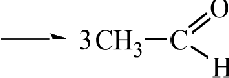 кaт., /”                       СНЕ	СН2    OH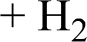 кат.,  t”2 СНЕ— СН2 — OHСН2	CH	CH	CHz + 2HzO + H2СН2	CH	CH	СИХ + 2Br22	2Правильно записаны 5 уравнений реакций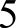 Правильно записаны 4 уравнения реакций4Правильно записаны 3 уравнения реакций3Правильно записаны 2 уравнения реакций2Правильно записано 1 уравнение реакции1Все уравнений реакций записаны неверно0Максимальный балл5Правильно записан один элемент ответа1Все элементы ответа записаны неверно0Максимальный балл4Содержание  верного ответа  и указания по оцениванию(допускаются иные формулировки ответа, не искажающие его смысла)БаллыВариант ответаЭлементы ответа:Записаны уравнения реакций:Al  S  + 6H О = 2Al(OH)   + ЗН,Ѕ2А1 + 2NaOH + 6Н2  = 2Na[AI(OH)4] + ЗИ AI S  + 8NaOH = 2Na[AI(OH )4] + 3Na 2Рассчитано количество вещества реагентов:П(H2  )'     6,72   22,4 = 0,3 мольп(AI S ) = 0,1 мольп(Н2) = 3,36 / 22,4 — 0,15 мольn(Al по реакции  с NaOH) = 2 / Зп(Н  ) — 0,1 мольВычислены массы веществ и их смеси:m(Al,S  ) = 0,1   150 = 15 гm(AI)	0,1  - 27 = 2,7 гт(смеси) = 15 + 2,7 = 17,7 гВычислена массовая доля алюминия в смеси:ю(А1) = 2,7 / 17,7 = 0,153, или 15,3%Ответ правильный и полный, содержит следующие элементы:правильно записаны уравнения реакций, соответствующих условию задания;правильно произведены вычисления, в  которых используются необходимые физические величины, заданные в  условии задания;продемонстрирована логически обоснованная взаимосвязь физических величин, на основании которых проводятся расчёты;в соответствии с условием задания определена искомая физическая величина4Правильно записаны три элемента ответа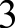 Правильно записаны два элемента ответа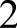 Содержание  верного ответа  и указания  по оцениванию(допускаются иные формулировки ответа, не искажающие его смысла)БаллыВариант ответаЭлементы ответа:Общая формула амин—а	СОН  N,Найдены	количества	вещества	продуктов	сгорания	и определена молекулярная формула амина:n(CO2) = 17,92 / 22,4 = 0,8 мольn(HNO) — 25,2 / 18 = 1,4 мольn(N  ) — 4,48 / 22,4 = 0,2 мольп(С) = п(CO ) = 0,8 моль п(Н) = 2n(H О) = 2,8 моль n(N) = 2n(Nz)'  0,4 мольх : у : z = 0,8 : 2,8 : 0,4 = 2 : 7 : 1Молекулярная формула амина — СОН NСоставлена структурная формула амина: CH3—NH —СНзСоставлено уравнение реакции этого амина с хлорэтаном:СИХ—NH —CH3 + СНз — СНЕ— СlCHз — NH —СН з  CIH2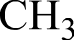 Ответ правильный и полный, содержит следующие элементы:правильно произведены вычисления, необходимые для установления  молекулярной  формулы вещества и написана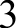 